 Оператор call-центра: большие перспективы скромной профессии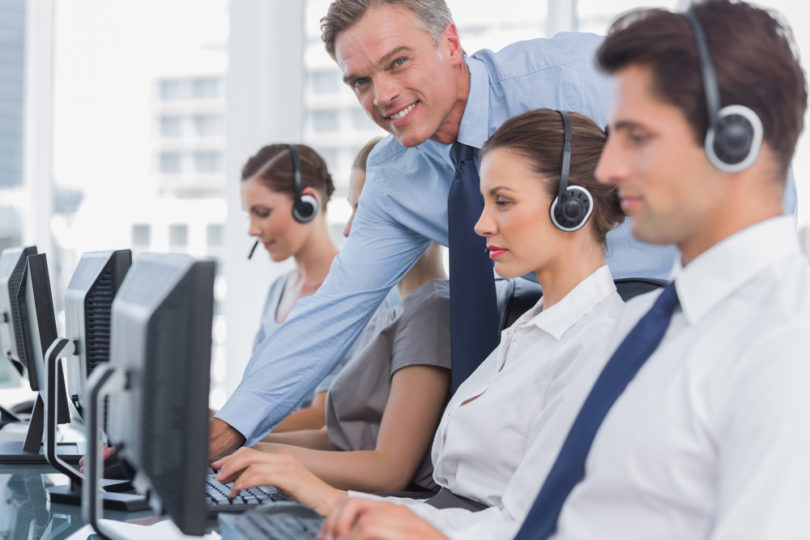 Приходя на новое место работы, каждый из нас надеется, что это шаг к чему-то новому, достойному и постоянному.Конечно, большинство надеется, что такой шаг будет семимильным – новое место, наконец, предоставит финансовую стабильность, карьерные перспективы и рост.И как ни странно, но стартовой площадкой для всего этого может стать достаточно скромная позиция оператора call-центра в любой из производственно-торговых компаний, фирм услуг и прочих крупных организаций. Эта профессия таит все такие плюсы и преимущества, о которых многие даже не подозревают.Что представляет собой профессия оператора, какие бонусы она приносит и как добиться желаемой прибавки к зарплате?Профессиональные нюансыСразу отметим, что позиция оператора колл-центра, привлекательна для соискателей многими характеристиками – она способна обеспечить стабильный доход, не требуя при этом специального образования и опыта работы – как правило, обучение новых сотрудников производится самим работодателем.Такая работа привлекает людей возможностью гибкого графика, частичной занятости или совмещения.Для многих она становится подработкой во время обучения или декрета, стартом карьеры или способом заработать прибавку к пенсии, а некоторые наоборот – не выдерживают даже испытательного срока.Как правило, большинство операторов рассматривают такой вариант заработка, как временный и не рассматривают ее в качестве перспективы.И действительно, работа телефонного оператора достаточно рутинна – рабочий процесс состоит из огромного количества входящих или исходящих звонков, длительностью от 2 до 5 минут, в рамках которых производится консультирование потенциальных и имеющихся клиентов по вопросам, связанным с продаваемыми товарами или услугами. Часто это также обзвон клиентов с предложениями рекламного характера, когда умение правильно представить рекламируемый товар будет самым главным.Кроме этого, в обязанности оператора может входить ведение базы данных клиентов или оформление заявок.Важным условием для устройства на такую позицию является владение грамотной речью – человека, использующего слова-паразиты точно не возьмут на работу в колл-центр.Еще одним обязательным качеством должна быть компетентность – слова «наверное» «я не знаю» и «неуверен» – табу для профессиональных переговорщиков. Вежливость и компетентность – это ключевые аспекты работы «голоса компании», без которых, клиент потеряет всякое доверие к компании.При этом важным аспектом будет готовность к разрешению конфликтных ситуаций, в которых оператору приходится определять суть проблемы, приносить извинения от лица компании, а также соединять клиента с отделом, способным решить проблему.Как показывает статистика, большинство операторов – это женщины, они составляют от 70% от числа всех представителей данной профессии. Средний возраст работниц не превышает 24 лет, что чаще всего обусловлено требованиями работодателей к стрессоустойчивости кандидатов.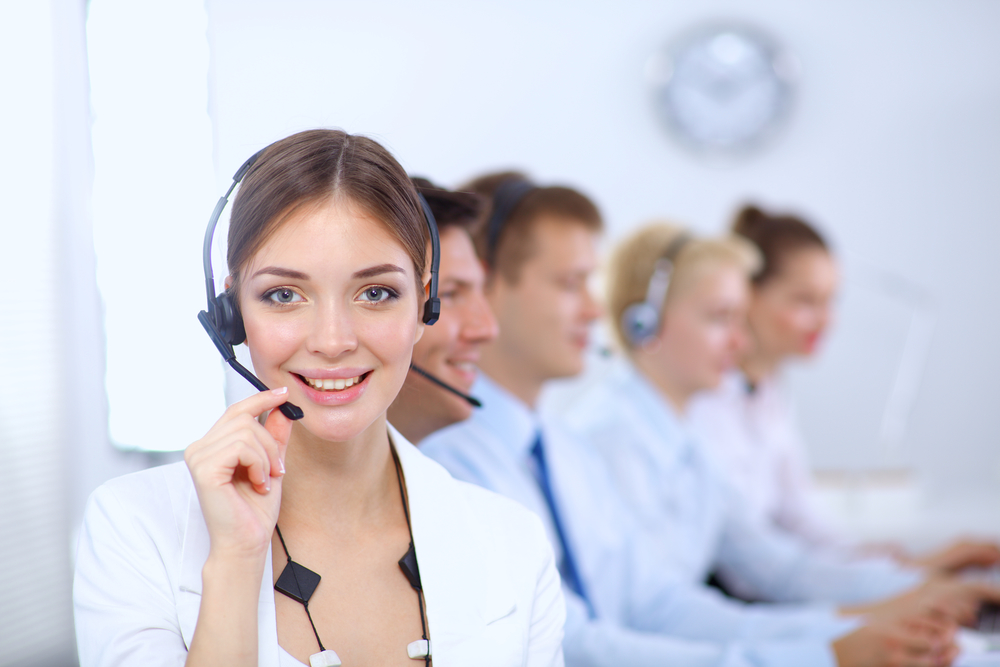  На телефонные разговоры у операторов уходит не менее 75-80% рабочего времени – все остальное время сотрудник оформляет заявки, заказы, персональные карточки клиентов либо же ждет нового звонка. На отдых в среднем предоставляют около 10% рабочего времени, которое сотрудники могут распределять самостоятельно.Средняя зарплата операторов в столичных колл-центрах, находится в районе 25-30 тыс. рублей, в регионах же ее размер зависит от населенного пункта. В миллионниках она может достигать 25 тыс. рублей, в то время как на периферии не превысит и 15 тыс.  Необходимо учитывать, что работа в колл-центре характеризуется сидячим образом, что может приводить к болям в спине и шее, а также к другим заболеваниям. Наличие перед глазами монитора может отразиться на зрении, а постоянная напряженность приведет к чрезмерной усталости, неврозам, а возможно, даже к депрессии.Очевидные преимущества работы операторомНесмотря на небольшую зарплату, сидячую работу и другие «прелести» профессии, трудоустройство в call-центр позволит в самые короткие сроки овладеть перечнем незаменимых профессиональных навыков.Впоследствии они могут стать наиболее ценными качествами как для профессионального, так и для личностного роста. Получаемые навыки будут в равной степени полезны как в быту, при взаимодействии с близкими, при прохождении собеседования, так и на экзамене.Ежедневно оттачиваемая виртуозность разговорного ремесла, точно не пройдет бесследно в жизни каждого оператора. В частности, работа в call-центре предоставит:Навыки коммуникации и ведения переговоров. При прохождении обучения оператора научат находить общий язык с самыми разными людьми, как по социальному положению, так и по психологическому типу. Полученные знания впоследствии будут успешно закреплены на практике, сначала под контролем наставников, а потом и самостоятельно.Возможность преодоления возражений. В процессе обучения, разбора рабочих диалогов и ситуаций с наставниками, оператор научится работать с возражениями клиентов. Полученные навыки позволят исключить чувство бессилия в споре, и прийти к успеху в самой сложной конфликтной ситуации.  Речевые навыки и опыт риторики. При подготовке будущих операторов, они учатся правильно выражать свои мысли, продуманно аргументировать свою позицию, разрабатывать наперед различные стратегии общения и исключать речевые ошибки. Ну а в процессе работы все эти навыки поддаются шлифовке.Опыт активных продаж. Успех современного бизнеса зависит от способности продавать свой товар. Получив опыт работы в колл-центре и научившись продавать, оператор становится первоклассным менеджером, необходимым в каждой компании. Полученный опыт довольно сложно переоценить – сотни ежедневных контактов навсегда интегрируют его в подкорку и подсознание.Уверенность в собственных силах. Обучение и работа в колл-центре построены таким образом, что оператор не должен бояться получить негативную оценку от своего собеседника. Еженедельные тренинги делают его уверенным в себе специалистом, имеющим позитивное отношение к реальности. Даже неудачные переговоры в итоге воспринимаются не как поражение, а как бесценный опыт, который в итоге станет причиной закономерного успешного результата и личностного роста.Очевидно, что все эти навыки востребованы в самых различных отраслях, а количество открытых вакансий открывает соискателям пути к преимуществам, предоставляемым этой работой.А кроме того работа в call-центре на постоянной основе открывает неплохие перспективы для карьерного роста и постепенного повышения оклада.Карьерные и зарплатные перспективыРабота в call-центре отличается своей сумасшедшей текучкой кадров –более 60% из числа всех работников увольняются на протяжении первых нескольких месяцев, даже притом, что многие из них могут подавать большие надежды.Причины увольнения разнообразны – от банальной неспособности выдерживать телефонную нагрузку, до нехватки размера выплачиваемого жалования. Относительно последнего отметим, что распространены несколько систем оплаты труда операторов – почасовая, посменная или комиссионная.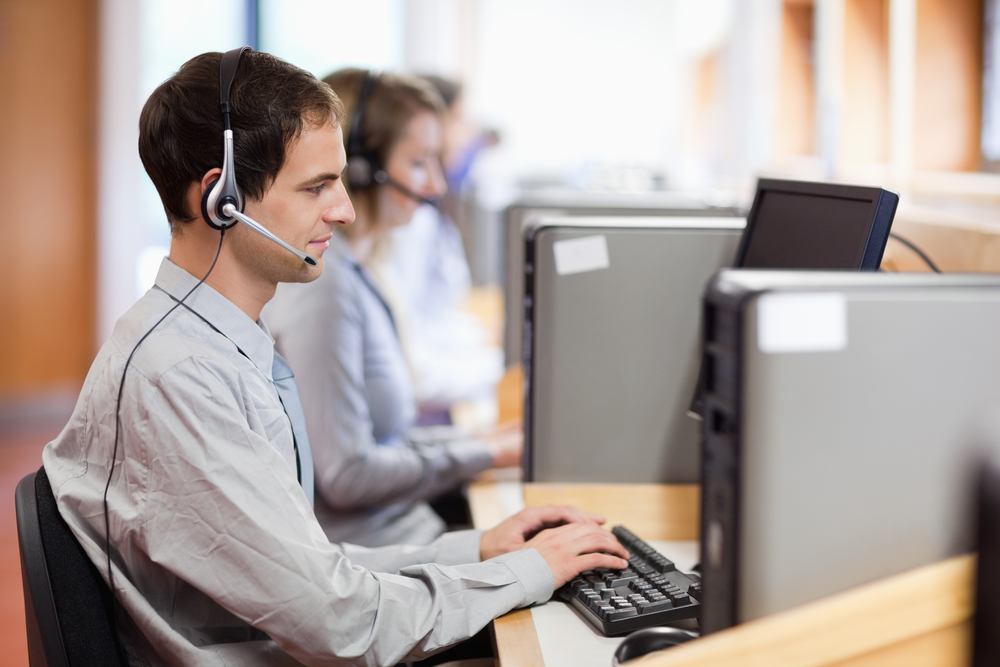 При первых двух – неотъемлемой частью зарплаты являются бонусы. При комиссионной оплате, заработок состоит из минимальной ставки и % от проведенных продаж.Обратим внимание, что при наличии таланта «продавать», именно последняя система оплаты труда позволит добиться высокого уровня зарплаты, всего-навсего правильно преподнося продвигаемые товары.В остальных же случаях, рост оклада пропорционален росту профессионализма. Заинтересованные в исключении текучки работодатели предпочитают устанавливать систему оплаты труда, по которой заработная плата стабильно растет на протяжении 1-2 лет.Это стимулирует операторов работать максимально стабильно. Так, распространена система, когда первое повышение оклада на 15-20% производится после 4 месяцев успешной работы. Очень важно, что оператору не нужно просить повышения – оно является гарантированным ему правом.После получения 6-8 месяцев стажа, оператор большого call-центра получает возможность стать наставником новичков. Как правило, за ним закрепляют до 3-х подчиненных, в зависимости от работы которых, его зарплата опять повышается на 15-20%.При всем этом оклад всегда сопровождается дополнительными премиями за перевыполнение плана по заявкам, продажам, положительным отзывам и прочим показателям.После стажа работы в 1-1,5 года у профессионального оператора проявляются карьерные перспективы в этой отрасли. Проявляя себя как высококлассного специалиста, ему предоставляется возможность пройти дополнительное обучение (как правило, это курсы или лидерские тренинги), сдать внутренний конкурс и в итоге стать тим-лидером или руководителем отдела.Достигнуть такой позиции достаточно просто при усердной и добросовестной работе на протяжении 2-3 лет. Проявляя себя на такой позиции, всего за несколько лет можно получить в подчинение около 20-30 операторов, результат работы которых станет прямой ответственностью нового руководителя.Естественно, это также отразится и на заработной плате, которая с момента трудоустройства увеличится на 100-150% и будет сопровождаться бонусами, в зависимости от результатов работы команды.Таким образом, несмотря на довольно скромный имидж профессии оператора call-центра, она предоставляет соискателям замечательные перспективы повышения и роста дохода, даже в условиях экономической нестабильности, чему сегодня могут позавидовать многие другие профессии.Источник: http://careerist.ru/news/operator-call-centra-bolshie-perspektivy-skromnoj-professii.html 